Before committing to outdoor training during COVID-19 restrictions, please ensure you are happy with the following precautions and requirements implemented by the club:All members are highly encouraged to have the COVID Safe App on mobile phonesOnly one handler per dog (unless arranged prior) or they will be asked to wait in their carMembers will be required to book into a session (you are not permitted to just turn up)Members are not permitted to attend if they have any flu-like symptomsMembership forms and payment to be done prior to commencing classes (if possible, by emailing through the membership form and electronic transfer of payment)Members details (Name, Address, Phone Number, Email) will be recorded after each session and provided by Dogs Queensland Physical distancing – cones and markers will be used to nominate areas for members to stand during classes and training. There will be no physical contact and trainers will use their own lead if they wish to demonstrate with a participant’s dogHygiene and cleaningHand hygiene – i) bathrooms have handwash and correct hand washing signage will be erected; ii) hand sanitiser will be located at the club house and at two other designated spots (at a minimum) with signage presentFrequently touched areas (clubhouse doors, light switches etc) and equipment to be cleaned after each training session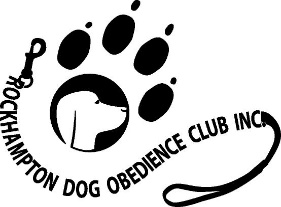 ROCKHAMPTON DOG OBEDIENCE CLUB INCAPPLICATION FOR MEMBERSHIP – 2020/2021ROCKHAMPTON DOG OBEDIENCE CLUB INCAPPLICATION FOR MEMBERSHIP – 2020/2021ROCKHAMPTON DOG OBEDIENCE CLUB INCAPPLICATION FOR MEMBERSHIP – 2020/2021ROCKHAMPTON DOG OBEDIENCE CLUB INCAPPLICATION FOR MEMBERSHIP – 2020/2021ROCKHAMPTON DOG OBEDIENCE CLUB INCAPPLICATION FOR MEMBERSHIP – 2020/2021ROCKHAMPTON DOG OBEDIENCE CLUB INCAPPLICATION FOR MEMBERSHIP – 2020/2021ROCKHAMPTON DOG OBEDIENCE CLUB INCAPPLICATION FOR MEMBERSHIP – 2020/2021ROCKHAMPTON DOG OBEDIENCE CLUB INCAPPLICATION FOR MEMBERSHIP – 2020/2021ROCKHAMPTON DOG OBEDIENCE CLUB INCAPPLICATION FOR MEMBERSHIP – 2020/2021ROCKHAMPTON DOG OBEDIENCE CLUB INCAPPLICATION FOR MEMBERSHIP – 2020/2021ROCKHAMPTON DOG OBEDIENCE CLUB INCAPPLICATION FOR MEMBERSHIP – 2020/2021Name/sName/sName/sAddressAddressAddressAddressAddressAddressSuburb:Suburb:Suburb:Suburb:Suburb:Suburb:Suburb:Suburb:Suburb:Suburb:Postcode:Postcode:PhonePhonePhoneHome:Home:Home:Home:Home:Mobile:Mobile:Mobile:Mobile:Mobile:Mobile:Mobile:EmailEmailEmail                                                                                                                                 Please tick if you would like to                                                                                                                                     be included in our mailing list                                                                                                                                        Please tick if you would like to                                                                                                                                     be included in our mailing list                                                                                                                                        Please tick if you would like to                                                                                                                                     be included in our mailing list                                                                                                                                        Please tick if you would like to                                                                                                                                     be included in our mailing list                                                                                                                                        Please tick if you would like to                                                                                                                                     be included in our mailing list                                                                                                                                        Please tick if you would like to                                                                                                                                     be included in our mailing list                                                                                                                                        Please tick if you would like to                                                                                                                                     be included in our mailing list                                                                                                                                        Please tick if you would like to                                                                                                                                     be included in our mailing list                                                                                                                                        Please tick if you would like to                                                                                                                                     be included in our mailing list                                                                                                                                        Please tick if you would like to                                                                                                                                     be included in our mailing list                                                                                                                                        Please tick if you would like to                                                                                                                                     be included in our mailing list                                                                                                                                        Please tick if you would like to                                                                                                                                     be included in our mailing list       Name of DogName of DogName of DogName of DogName of DogName of DogName of DogBreed of DogBreed of DogBreed of DogBreed of DogBreed of DogBreed of DogBreed of DogBreed of DogHas your dog ever been declared a nuisance/menacing or dangerous dog by a local authority?Has your dog ever been declared a nuisance/menacing or dangerous dog by a local authority?Has your dog ever been declared a nuisance/menacing or dangerous dog by a local authority?Has your dog ever been declared a nuisance/menacing or dangerous dog by a local authority?Has your dog ever been declared a nuisance/menacing or dangerous dog by a local authority?Has your dog ever been declared a nuisance/menacing or dangerous dog by a local authority?Has your dog ever been declared a nuisance/menacing or dangerous dog by a local authority?Has your dog ever been declared a nuisance/menacing or dangerous dog by a local authority?Has your dog ever been declared a nuisance/menacing or dangerous dog by a local authority?Has your dog ever been declared a nuisance/menacing or dangerous dog by a local authority?Has your dog ever been declared a nuisance/menacing or dangerous dog by a local authority? Yes		  No Yes		  No Yes		  No Yes		  NoHow did you hear about the Rockhampton Dog Obedience Club?How did you hear about the Rockhampton Dog Obedience Club?How did you hear about the Rockhampton Dog Obedience Club?How did you hear about the Rockhampton Dog Obedience Club?How did you hear about the Rockhampton Dog Obedience Club?How did you hear about the Rockhampton Dog Obedience Club?How did you hear about the Rockhampton Dog Obedience Club?How did you hear about the Rockhampton Dog Obedience Club?How did you hear about the Rockhampton Dog Obedience Club?How did you hear about the Rockhampton Dog Obedience Club?How did you hear about the Rockhampton Dog Obedience Club?How did you hear about the Rockhampton Dog Obedience Club?How did you hear about the Rockhampton Dog Obedience Club?How did you hear about the Rockhampton Dog Obedience Club?How did you hear about the Rockhampton Dog Obedience Club?IMPORTANT INFORMATION  (Please read carefully before signing)Training occurs within a public area and owners are legally responsible for their dogs at all times.  The Club recommends that owners should obtain suitable insurance.Children must be aged ten (10) years or older to be allowed to train their dogs with the Club.Children are welcome but it is requested that they are under adult supervision at all times.All memberships are valid from 1 October to 30 September.  No pro rata rates.  Membership will extend to the following September for those who join in September.All financial members are welcome to attend the monthly Club meeting held on the 4th Monday of each month To be eligible to vote or hold a position within the Club, all members must be a financial member of the Club for a period of no less than three (3) months.Age of dog for puppy/basic class suitability will be subject to clubs discretionI agree to the additional COVID-19 restrictions and precautions implemented by the club (details overleaf)IMPORTANT INFORMATION  (Please read carefully before signing)Training occurs within a public area and owners are legally responsible for their dogs at all times.  The Club recommends that owners should obtain suitable insurance.Children must be aged ten (10) years or older to be allowed to train their dogs with the Club.Children are welcome but it is requested that they are under adult supervision at all times.All memberships are valid from 1 October to 30 September.  No pro rata rates.  Membership will extend to the following September for those who join in September.All financial members are welcome to attend the monthly Club meeting held on the 4th Monday of each month To be eligible to vote or hold a position within the Club, all members must be a financial member of the Club for a period of no less than three (3) months.Age of dog for puppy/basic class suitability will be subject to clubs discretionI agree to the additional COVID-19 restrictions and precautions implemented by the club (details overleaf)IMPORTANT INFORMATION  (Please read carefully before signing)Training occurs within a public area and owners are legally responsible for their dogs at all times.  The Club recommends that owners should obtain suitable insurance.Children must be aged ten (10) years or older to be allowed to train their dogs with the Club.Children are welcome but it is requested that they are under adult supervision at all times.All memberships are valid from 1 October to 30 September.  No pro rata rates.  Membership will extend to the following September for those who join in September.All financial members are welcome to attend the monthly Club meeting held on the 4th Monday of each month To be eligible to vote or hold a position within the Club, all members must be a financial member of the Club for a period of no less than three (3) months.Age of dog for puppy/basic class suitability will be subject to clubs discretionI agree to the additional COVID-19 restrictions and precautions implemented by the club (details overleaf)IMPORTANT INFORMATION  (Please read carefully before signing)Training occurs within a public area and owners are legally responsible for their dogs at all times.  The Club recommends that owners should obtain suitable insurance.Children must be aged ten (10) years or older to be allowed to train their dogs with the Club.Children are welcome but it is requested that they are under adult supervision at all times.All memberships are valid from 1 October to 30 September.  No pro rata rates.  Membership will extend to the following September for those who join in September.All financial members are welcome to attend the monthly Club meeting held on the 4th Monday of each month To be eligible to vote or hold a position within the Club, all members must be a financial member of the Club for a period of no less than three (3) months.Age of dog for puppy/basic class suitability will be subject to clubs discretionI agree to the additional COVID-19 restrictions and precautions implemented by the club (details overleaf)IMPORTANT INFORMATION  (Please read carefully before signing)Training occurs within a public area and owners are legally responsible for their dogs at all times.  The Club recommends that owners should obtain suitable insurance.Children must be aged ten (10) years or older to be allowed to train their dogs with the Club.Children are welcome but it is requested that they are under adult supervision at all times.All memberships are valid from 1 October to 30 September.  No pro rata rates.  Membership will extend to the following September for those who join in September.All financial members are welcome to attend the monthly Club meeting held on the 4th Monday of each month To be eligible to vote or hold a position within the Club, all members must be a financial member of the Club for a period of no less than three (3) months.Age of dog for puppy/basic class suitability will be subject to clubs discretionI agree to the additional COVID-19 restrictions and precautions implemented by the club (details overleaf)IMPORTANT INFORMATION  (Please read carefully before signing)Training occurs within a public area and owners are legally responsible for their dogs at all times.  The Club recommends that owners should obtain suitable insurance.Children must be aged ten (10) years or older to be allowed to train their dogs with the Club.Children are welcome but it is requested that they are under adult supervision at all times.All memberships are valid from 1 October to 30 September.  No pro rata rates.  Membership will extend to the following September for those who join in September.All financial members are welcome to attend the monthly Club meeting held on the 4th Monday of each month To be eligible to vote or hold a position within the Club, all members must be a financial member of the Club for a period of no less than three (3) months.Age of dog for puppy/basic class suitability will be subject to clubs discretionI agree to the additional COVID-19 restrictions and precautions implemented by the club (details overleaf)IMPORTANT INFORMATION  (Please read carefully before signing)Training occurs within a public area and owners are legally responsible for their dogs at all times.  The Club recommends that owners should obtain suitable insurance.Children must be aged ten (10) years or older to be allowed to train their dogs with the Club.Children are welcome but it is requested that they are under adult supervision at all times.All memberships are valid from 1 October to 30 September.  No pro rata rates.  Membership will extend to the following September for those who join in September.All financial members are welcome to attend the monthly Club meeting held on the 4th Monday of each month To be eligible to vote or hold a position within the Club, all members must be a financial member of the Club for a period of no less than three (3) months.Age of dog for puppy/basic class suitability will be subject to clubs discretionI agree to the additional COVID-19 restrictions and precautions implemented by the club (details overleaf)IMPORTANT INFORMATION  (Please read carefully before signing)Training occurs within a public area and owners are legally responsible for their dogs at all times.  The Club recommends that owners should obtain suitable insurance.Children must be aged ten (10) years or older to be allowed to train their dogs with the Club.Children are welcome but it is requested that they are under adult supervision at all times.All memberships are valid from 1 October to 30 September.  No pro rata rates.  Membership will extend to the following September for those who join in September.All financial members are welcome to attend the monthly Club meeting held on the 4th Monday of each month To be eligible to vote or hold a position within the Club, all members must be a financial member of the Club for a period of no less than three (3) months.Age of dog for puppy/basic class suitability will be subject to clubs discretionI agree to the additional COVID-19 restrictions and precautions implemented by the club (details overleaf)IMPORTANT INFORMATION  (Please read carefully before signing)Training occurs within a public area and owners are legally responsible for their dogs at all times.  The Club recommends that owners should obtain suitable insurance.Children must be aged ten (10) years or older to be allowed to train their dogs with the Club.Children are welcome but it is requested that they are under adult supervision at all times.All memberships are valid from 1 October to 30 September.  No pro rata rates.  Membership will extend to the following September for those who join in September.All financial members are welcome to attend the monthly Club meeting held on the 4th Monday of each month To be eligible to vote or hold a position within the Club, all members must be a financial member of the Club for a period of no less than three (3) months.Age of dog for puppy/basic class suitability will be subject to clubs discretionI agree to the additional COVID-19 restrictions and precautions implemented by the club (details overleaf)IMPORTANT INFORMATION  (Please read carefully before signing)Training occurs within a public area and owners are legally responsible for their dogs at all times.  The Club recommends that owners should obtain suitable insurance.Children must be aged ten (10) years or older to be allowed to train their dogs with the Club.Children are welcome but it is requested that they are under adult supervision at all times.All memberships are valid from 1 October to 30 September.  No pro rata rates.  Membership will extend to the following September for those who join in September.All financial members are welcome to attend the monthly Club meeting held on the 4th Monday of each month To be eligible to vote or hold a position within the Club, all members must be a financial member of the Club for a period of no less than three (3) months.Age of dog for puppy/basic class suitability will be subject to clubs discretionI agree to the additional COVID-19 restrictions and precautions implemented by the club (details overleaf)IMPORTANT INFORMATION  (Please read carefully before signing)Training occurs within a public area and owners are legally responsible for their dogs at all times.  The Club recommends that owners should obtain suitable insurance.Children must be aged ten (10) years or older to be allowed to train their dogs with the Club.Children are welcome but it is requested that they are under adult supervision at all times.All memberships are valid from 1 October to 30 September.  No pro rata rates.  Membership will extend to the following September for those who join in September.All financial members are welcome to attend the monthly Club meeting held on the 4th Monday of each month To be eligible to vote or hold a position within the Club, all members must be a financial member of the Club for a period of no less than three (3) months.Age of dog for puppy/basic class suitability will be subject to clubs discretionI agree to the additional COVID-19 restrictions and precautions implemented by the club (details overleaf)IMPORTANT INFORMATION  (Please read carefully before signing)Training occurs within a public area and owners are legally responsible for their dogs at all times.  The Club recommends that owners should obtain suitable insurance.Children must be aged ten (10) years or older to be allowed to train their dogs with the Club.Children are welcome but it is requested that they are under adult supervision at all times.All memberships are valid from 1 October to 30 September.  No pro rata rates.  Membership will extend to the following September for those who join in September.All financial members are welcome to attend the monthly Club meeting held on the 4th Monday of each month To be eligible to vote or hold a position within the Club, all members must be a financial member of the Club for a period of no less than three (3) months.Age of dog for puppy/basic class suitability will be subject to clubs discretionI agree to the additional COVID-19 restrictions and precautions implemented by the club (details overleaf)IMPORTANT INFORMATION  (Please read carefully before signing)Training occurs within a public area and owners are legally responsible for their dogs at all times.  The Club recommends that owners should obtain suitable insurance.Children must be aged ten (10) years or older to be allowed to train their dogs with the Club.Children are welcome but it is requested that they are under adult supervision at all times.All memberships are valid from 1 October to 30 September.  No pro rata rates.  Membership will extend to the following September for those who join in September.All financial members are welcome to attend the monthly Club meeting held on the 4th Monday of each month To be eligible to vote or hold a position within the Club, all members must be a financial member of the Club for a period of no less than three (3) months.Age of dog for puppy/basic class suitability will be subject to clubs discretionI agree to the additional COVID-19 restrictions and precautions implemented by the club (details overleaf)IMPORTANT INFORMATION  (Please read carefully before signing)Training occurs within a public area and owners are legally responsible for their dogs at all times.  The Club recommends that owners should obtain suitable insurance.Children must be aged ten (10) years or older to be allowed to train their dogs with the Club.Children are welcome but it is requested that they are under adult supervision at all times.All memberships are valid from 1 October to 30 September.  No pro rata rates.  Membership will extend to the following September for those who join in September.All financial members are welcome to attend the monthly Club meeting held on the 4th Monday of each month To be eligible to vote or hold a position within the Club, all members must be a financial member of the Club for a period of no less than three (3) months.Age of dog for puppy/basic class suitability will be subject to clubs discretionI agree to the additional COVID-19 restrictions and precautions implemented by the club (details overleaf)IMPORTANT INFORMATION  (Please read carefully before signing)Training occurs within a public area and owners are legally responsible for their dogs at all times.  The Club recommends that owners should obtain suitable insurance.Children must be aged ten (10) years or older to be allowed to train their dogs with the Club.Children are welcome but it is requested that they are under adult supervision at all times.All memberships are valid from 1 October to 30 September.  No pro rata rates.  Membership will extend to the following September for those who join in September.All financial members are welcome to attend the monthly Club meeting held on the 4th Monday of each month To be eligible to vote or hold a position within the Club, all members must be a financial member of the Club for a period of no less than three (3) months.Age of dog for puppy/basic class suitability will be subject to clubs discretionI agree to the additional COVID-19 restrictions and precautions implemented by the club (details overleaf)I hereby agree to abide by the rules of the Constitution of the Rockhampton Dog Obedience Club Inc.  A copy of the Constitution can be perused at the Clubhouse or may be purchased for $10.00.I hereby agree to abide by the rules of the Constitution of the Rockhampton Dog Obedience Club Inc.  A copy of the Constitution can be perused at the Clubhouse or may be purchased for $10.00.I hereby agree to abide by the rules of the Constitution of the Rockhampton Dog Obedience Club Inc.  A copy of the Constitution can be perused at the Clubhouse or may be purchased for $10.00.I hereby agree to abide by the rules of the Constitution of the Rockhampton Dog Obedience Club Inc.  A copy of the Constitution can be perused at the Clubhouse or may be purchased for $10.00.I hereby agree to abide by the rules of the Constitution of the Rockhampton Dog Obedience Club Inc.  A copy of the Constitution can be perused at the Clubhouse or may be purchased for $10.00.I hereby agree to abide by the rules of the Constitution of the Rockhampton Dog Obedience Club Inc.  A copy of the Constitution can be perused at the Clubhouse or may be purchased for $10.00.I hereby agree to abide by the rules of the Constitution of the Rockhampton Dog Obedience Club Inc.  A copy of the Constitution can be perused at the Clubhouse or may be purchased for $10.00.I hereby agree to abide by the rules of the Constitution of the Rockhampton Dog Obedience Club Inc.  A copy of the Constitution can be perused at the Clubhouse or may be purchased for $10.00.I hereby agree to abide by the rules of the Constitution of the Rockhampton Dog Obedience Club Inc.  A copy of the Constitution can be perused at the Clubhouse or may be purchased for $10.00.I hereby agree to abide by the rules of the Constitution of the Rockhampton Dog Obedience Club Inc.  A copy of the Constitution can be perused at the Clubhouse or may be purchased for $10.00.I hereby agree to abide by the rules of the Constitution of the Rockhampton Dog Obedience Club Inc.  A copy of the Constitution can be perused at the Clubhouse or may be purchased for $10.00.I hereby agree to abide by the rules of the Constitution of the Rockhampton Dog Obedience Club Inc.  A copy of the Constitution can be perused at the Clubhouse or may be purchased for $10.00.I hereby agree to abide by the rules of the Constitution of the Rockhampton Dog Obedience Club Inc.  A copy of the Constitution can be perused at the Clubhouse or may be purchased for $10.00.I hereby agree to abide by the rules of the Constitution of the Rockhampton Dog Obedience Club Inc.  A copy of the Constitution can be perused at the Clubhouse or may be purchased for $10.00.I hereby agree to abide by the rules of the Constitution of the Rockhampton Dog Obedience Club Inc.  A copy of the Constitution can be perused at the Clubhouse or may be purchased for $10.00.Applicant’s Signature:		Applicant’s Signature:		Applicant’s Signature:		Applicant’s Signature:		Applicant’s Signature:		Applicant’s Signature:		Applicant’s Signature:		Applicant’s Signature:		Applicant’s Signature:		Applicant’s Signature:		Applicant’s Signature:		Applicant’s Signature:		Applicant’s Signature:		Date:		Date:		You may type your name in lieu of a signature. Parent/Guardian signature required if applicant is 17 years of age or underYou may type your name in lieu of a signature. Parent/Guardian signature required if applicant is 17 years of age or underYou may type your name in lieu of a signature. Parent/Guardian signature required if applicant is 17 years of age or underYou may type your name in lieu of a signature. Parent/Guardian signature required if applicant is 17 years of age or underYou may type your name in lieu of a signature. Parent/Guardian signature required if applicant is 17 years of age or underYou may type your name in lieu of a signature. Parent/Guardian signature required if applicant is 17 years of age or underYou may type your name in lieu of a signature. Parent/Guardian signature required if applicant is 17 years of age or underYou may type your name in lieu of a signature. Parent/Guardian signature required if applicant is 17 years of age or underYou may type your name in lieu of a signature. Parent/Guardian signature required if applicant is 17 years of age or underYou may type your name in lieu of a signature. Parent/Guardian signature required if applicant is 17 years of age or underYou may type your name in lieu of a signature. Parent/Guardian signature required if applicant is 17 years of age or underYou may type your name in lieu of a signature. Parent/Guardian signature required if applicant is 17 years of age or underYou may type your name in lieu of a signature. Parent/Guardian signature required if applicant is 17 years of age or underYou may type your name in lieu of a signature. Parent/Guardian signature required if applicant is 17 years of age or underYou may type your name in lieu of a signature. Parent/Guardian signature required if applicant is 17 years of age or underPUPPY SCHOOL  -  for dogs aged between 12 and 20 weeks	PUPPY SCHOOL  -  for dogs aged between 12 and 20 weeks	PUPPY SCHOOL  -  for dogs aged between 12 and 20 weeks	PUPPY SCHOOL  -  for dogs aged between 12 and 20 weeks	PUPPY SCHOOL  -  for dogs aged between 12 and 20 weeks	PUPPY SCHOOL  -  for dogs aged between 12 and 20 weeks	PUPPY SCHOOL  -  for dogs aged between 12 and 20 weeks	PUPPY SCHOOL  -  for dogs aged between 12 and 20 weeks	PUPPY SCHOOL  -  for dogs aged between 12 and 20 weeks	PUPPY SCHOOL  -  for dogs aged between 12 and 20 weeks	PUPPY SCHOOL  -  for dogs aged between 12 and 20 weeks	PUPPY SCHOOL  -  for dogs aged between 12 and 20 weeks	PUPPY SCHOOL  -  for dogs aged between 12 and 20 weeks	PUPPY SCHOOL  -  for dogs aged between 12 and 20 weeks	PUPPY SCHOOL  -  for dogs aged between 12 and 20 weeks	Puppy School Course - 4 weeks		  $100.00 Includes Dual Membership Puppy School Course - 4 weeks		  $100.00 Includes Dual Membership Puppy School Course - 4 weeks		  $100.00 Includes Dual Membership Puppy School Course - 4 weeks		  $100.00 Includes Dual Membership Puppy School Course - 4 weeks		  $100.00 Includes Dual Membership Puppy School Course - 4 weeks		  $100.00 Includes Dual Membership Puppy School Course - 4 weeks		  $100.00 Includes Dual Membership Puppy School Course - 4 weeks		  $100.00 Includes Dual Membership Puppy School Course - 4 weeks		  $100.00 Includes Dual Membership Puppy School Course - 4 weeks		  $100.00 Includes Dual Membership Puppy School Course - 4 weeks		  $100.00 Includes Dual Membership Puppy School Course - 4 weeks		  $100.00 Includes Dual Membership Puppy School Course - 4 weeks		  $100.00 Includes Dual Membership Puppy School Course - 4 weeks		  $100.00 Includes Dual Membership Puppy School Course - 4 weeks		  $100.00 Includes Dual Membership Vaccination Certificate provided		Vaccination Certificate provided		Vaccination Certificate provided		Vaccination Certificate provided		Vaccination Certificate provided		Vaccination Certificate provided		Vaccination Certificate provided		Vaccination Certificate provided		Vaccination Certificate provided		Vaccination Certificate provided		Vaccination Certificate provided		Vaccination Certificate provided		Vaccination Certificate provided		Vaccination Certificate provided		Vaccination Certificate provided		BASIC TRAINING COURSE  -  for dogs aged five (5) months and olderBASIC TRAINING COURSE  -  for dogs aged five (5) months and olderBASIC TRAINING COURSE  -  for dogs aged five (5) months and olderBASIC TRAINING COURSE  -  for dogs aged five (5) months and olderBASIC TRAINING COURSE  -  for dogs aged five (5) months and olderBASIC TRAINING COURSE  -  for dogs aged five (5) months and olderBASIC TRAINING COURSE  -  for dogs aged five (5) months and olderBASIC TRAINING COURSE  -  for dogs aged five (5) months and olderBASIC TRAINING COURSE  -  for dogs aged five (5) months and olderBASIC TRAINING COURSE  -  for dogs aged five (5) months and olderBASIC TRAINING COURSE  -  for dogs aged five (5) months and olderBASIC TRAINING COURSE  -  for dogs aged five (5) months and olderBASIC TRAINING COURSE  -  for dogs aged five (5) months and olderBASIC TRAINING COURSE  -  for dogs aged five (5) months and olderBASIC TRAINING COURSE  -  for dogs aged five (5) months and olderAdolescent Basic Training Course (5-10 month old dogs) – 8 weeks           $140.00 Includes Dual Membership                   Basic Training Course – 8 weeks             $140.00 Includes Dual Membership                    $70.00 Join from PuppyAfter completion of the Basic Training Course, the cost of each training night is $5.00 per dog per night.Adolescent Basic Training Course (5-10 month old dogs) – 8 weeks           $140.00 Includes Dual Membership                   Basic Training Course – 8 weeks             $140.00 Includes Dual Membership                    $70.00 Join from PuppyAfter completion of the Basic Training Course, the cost of each training night is $5.00 per dog per night.Adolescent Basic Training Course (5-10 month old dogs) – 8 weeks           $140.00 Includes Dual Membership                   Basic Training Course – 8 weeks             $140.00 Includes Dual Membership                    $70.00 Join from PuppyAfter completion of the Basic Training Course, the cost of each training night is $5.00 per dog per night.Adolescent Basic Training Course (5-10 month old dogs) – 8 weeks           $140.00 Includes Dual Membership                   Basic Training Course – 8 weeks             $140.00 Includes Dual Membership                    $70.00 Join from PuppyAfter completion of the Basic Training Course, the cost of each training night is $5.00 per dog per night.Adolescent Basic Training Course (5-10 month old dogs) – 8 weeks           $140.00 Includes Dual Membership                   Basic Training Course – 8 weeks             $140.00 Includes Dual Membership                    $70.00 Join from PuppyAfter completion of the Basic Training Course, the cost of each training night is $5.00 per dog per night.Adolescent Basic Training Course (5-10 month old dogs) – 8 weeks           $140.00 Includes Dual Membership                   Basic Training Course – 8 weeks             $140.00 Includes Dual Membership                    $70.00 Join from PuppyAfter completion of the Basic Training Course, the cost of each training night is $5.00 per dog per night.Adolescent Basic Training Course (5-10 month old dogs) – 8 weeks           $140.00 Includes Dual Membership                   Basic Training Course – 8 weeks             $140.00 Includes Dual Membership                    $70.00 Join from PuppyAfter completion of the Basic Training Course, the cost of each training night is $5.00 per dog per night.Adolescent Basic Training Course (5-10 month old dogs) – 8 weeks           $140.00 Includes Dual Membership                   Basic Training Course – 8 weeks             $140.00 Includes Dual Membership                    $70.00 Join from PuppyAfter completion of the Basic Training Course, the cost of each training night is $5.00 per dog per night.Adolescent Basic Training Course (5-10 month old dogs) – 8 weeks           $140.00 Includes Dual Membership                   Basic Training Course – 8 weeks             $140.00 Includes Dual Membership                    $70.00 Join from PuppyAfter completion of the Basic Training Course, the cost of each training night is $5.00 per dog per night.Adolescent Basic Training Course (5-10 month old dogs) – 8 weeks           $140.00 Includes Dual Membership                   Basic Training Course – 8 weeks             $140.00 Includes Dual Membership                    $70.00 Join from PuppyAfter completion of the Basic Training Course, the cost of each training night is $5.00 per dog per night.Adolescent Basic Training Course (5-10 month old dogs) – 8 weeks           $140.00 Includes Dual Membership                   Basic Training Course – 8 weeks             $140.00 Includes Dual Membership                    $70.00 Join from PuppyAfter completion of the Basic Training Course, the cost of each training night is $5.00 per dog per night.Adolescent Basic Training Course (5-10 month old dogs) – 8 weeks           $140.00 Includes Dual Membership                   Basic Training Course – 8 weeks             $140.00 Includes Dual Membership                    $70.00 Join from PuppyAfter completion of the Basic Training Course, the cost of each training night is $5.00 per dog per night.Adolescent Basic Training Course (5-10 month old dogs) – 8 weeks           $140.00 Includes Dual Membership                   Basic Training Course – 8 weeks             $140.00 Includes Dual Membership                    $70.00 Join from PuppyAfter completion of the Basic Training Course, the cost of each training night is $5.00 per dog per night.Adolescent Basic Training Course (5-10 month old dogs) – 8 weeks           $140.00 Includes Dual Membership                   Basic Training Course – 8 weeks             $140.00 Includes Dual Membership                    $70.00 Join from PuppyAfter completion of the Basic Training Course, the cost of each training night is $5.00 per dog per night.Adolescent Basic Training Course (5-10 month old dogs) – 8 weeks           $140.00 Includes Dual Membership                   Basic Training Course – 8 weeks             $140.00 Includes Dual Membership                    $70.00 Join from PuppyAfter completion of the Basic Training Course, the cost of each training night is $5.00 per dog per night.PAYMENTPAYMENTPAYMENTPAYMENTPAYMENTPAYMENTPAYMENTPAYMENTPAYMENTPAYMENTPAYMENTPAYMENTPAYMENTPAYMENTPAYMENTPayment is required prior to class and if possible via electronic transfer:Payment is required prior to class and if possible via electronic transfer:Payment is required prior to class and if possible via electronic transfer:Payment is required prior to class and if possible via electronic transfer:Payment is required prior to class and if possible via electronic transfer:Payment is required prior to class and if possible via electronic transfer:Payment is required prior to class and if possible via electronic transfer:Payment is required prior to class and if possible via electronic transfer:Payment is required prior to class and if possible via electronic transfer:Payment is required prior to class and if possible via electronic transfer:Payment is required prior to class and if possible via electronic transfer:Payment is required prior to class and if possible via electronic transfer:Payment is required prior to class and if possible via electronic transfer:Payment is required prior to class and if possible via electronic transfer:Payment is required prior to class and if possible via electronic transfer:BSB734233734233734233734233734233734233734233734233734233Account Account 070715070715070715NameRockhampton Dog Obedience ClubRockhampton Dog Obedience ClubRockhampton Dog Obedience ClubRockhampton Dog Obedience ClubRockhampton Dog Obedience ClubRockhampton Dog Obedience ClubRockhampton Dog Obedience ClubRockhampton Dog Obedience ClubRockhampton Dog Obedience ClubReferenceReferencePlease use your full namePlease use your full namePlease use your full nameRENEWAL MEMBERSHIP (for membership renewals please tick membership type) 		 RENEWAL MEMBERSHIP (for membership renewals please tick membership type) 		 RENEWAL MEMBERSHIP (for membership renewals please tick membership type) 		 RENEWAL MEMBERSHIP (for membership renewals please tick membership type) 		 RENEWAL MEMBERSHIP (for membership renewals please tick membership type) 		 RENEWAL MEMBERSHIP (for membership renewals please tick membership type) 		 RENEWAL MEMBERSHIP (for membership renewals please tick membership type) 		 RENEWAL MEMBERSHIP (for membership renewals please tick membership type) 		 RENEWAL MEMBERSHIP (for membership renewals please tick membership type) 		 RENEWAL MEMBERSHIP (for membership renewals please tick membership type) 		 RENEWAL MEMBERSHIP (for membership renewals please tick membership type) 		 RENEWAL MEMBERSHIP (for membership renewals please tick membership type) 		 RENEWAL MEMBERSHIP (for membership renewals please tick membership type) 		 RENEWAL MEMBERSHIP (for membership renewals please tick membership type) 		 RENEWAL MEMBERSHIP (for membership renewals please tick membership type) 		    Junior (10 to 17 years old inclusive)   Single (18 years and older.  One person residing at one address)   Dual (18 years and older.  Two people residing at one address)   Junior (10 to 17 years old inclusive)   Single (18 years and older.  One person residing at one address)   Dual (18 years and older.  Two people residing at one address)   Junior (10 to 17 years old inclusive)   Single (18 years and older.  One person residing at one address)   Dual (18 years and older.  Two people residing at one address)   Junior (10 to 17 years old inclusive)   Single (18 years and older.  One person residing at one address)   Dual (18 years and older.  Two people residing at one address)   Junior (10 to 17 years old inclusive)   Single (18 years and older.  One person residing at one address)   Dual (18 years and older.  Two people residing at one address)   Junior (10 to 17 years old inclusive)   Single (18 years and older.  One person residing at one address)   Dual (18 years and older.  Two people residing at one address)   Junior (10 to 17 years old inclusive)   Single (18 years and older.  One person residing at one address)   Dual (18 years and older.  Two people residing at one address)   Junior (10 to 17 years old inclusive)   Single (18 years and older.  One person residing at one address)   Dual (18 years and older.  Two people residing at one address)   Junior (10 to 17 years old inclusive)   Single (18 years and older.  One person residing at one address)   Dual (18 years and older.  Two people residing at one address)   Junior (10 to 17 years old inclusive)   Single (18 years and older.  One person residing at one address)   Dual (18 years and older.  Two people residing at one address)   Junior (10 to 17 years old inclusive)   Single (18 years and older.  One person residing at one address)   Dual (18 years and older.  Two people residing at one address)   Junior (10 to 17 years old inclusive)   Single (18 years and older.  One person residing at one address)   Dual (18 years and older.  Two people residing at one address)   Junior (10 to 17 years old inclusive)   Single (18 years and older.  One person residing at one address)   Dual (18 years and older.  Two people residing at one address)   Junior (10 to 17 years old inclusive)   Single (18 years and older.  One person residing at one address)   Dual (18 years and older.  Two people residing at one address)   Junior (10 to 17 years old inclusive)   Single (18 years and older.  One person residing at one address)   Dual (18 years and older.  Two people residing at one address)Please email the completed form to rdocmemberships@gmail.comPlease email the completed form to rdocmemberships@gmail.comPlease email the completed form to rdocmemberships@gmail.comPlease email the completed form to rdocmemberships@gmail.comPlease email the completed form to rdocmemberships@gmail.comPlease email the completed form to rdocmemberships@gmail.comPlease email the completed form to rdocmemberships@gmail.comPlease email the completed form to rdocmemberships@gmail.comPlease email the completed form to rdocmemberships@gmail.comPlease email the completed form to rdocmemberships@gmail.comPlease email the completed form to rdocmemberships@gmail.comPlease email the completed form to rdocmemberships@gmail.comPlease email the completed form to rdocmemberships@gmail.comPlease email the completed form to rdocmemberships@gmail.comPlease email the completed form to rdocmemberships@gmail.comOFFICE USE ONLYOFFICE USE ONLYOFFICE USE ONLYOFFICE USE ONLYOFFICE USE ONLYOFFICE USE ONLYOFFICE USE ONLYOFFICE USE ONLYOFFICE USE ONLYOFFICE USE ONLYOFFICE USE ONLYOFFICE USE ONLYOFFICE USE ONLYOFFICE USE ONLYOFFICE USE ONLYNew MemberNew MemberRenewal.Renewal.Renewal.DateAmount PaidAmount PaidAmount PaidReceipt No.Receipt No.Receipt No.Receipt No.Receipt No.Processed by